Universe & EarthVertebrate LifeHuman Species & HominidsModern Man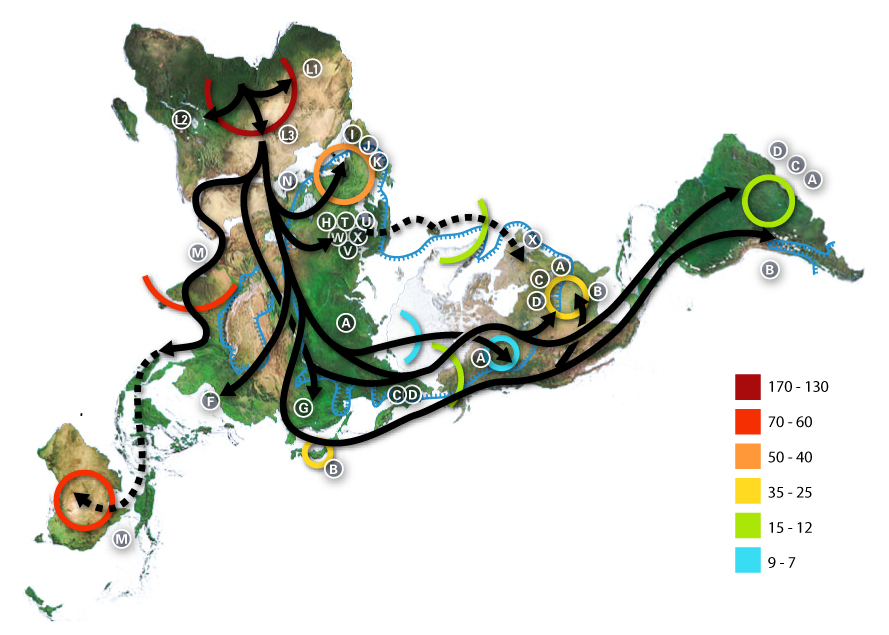 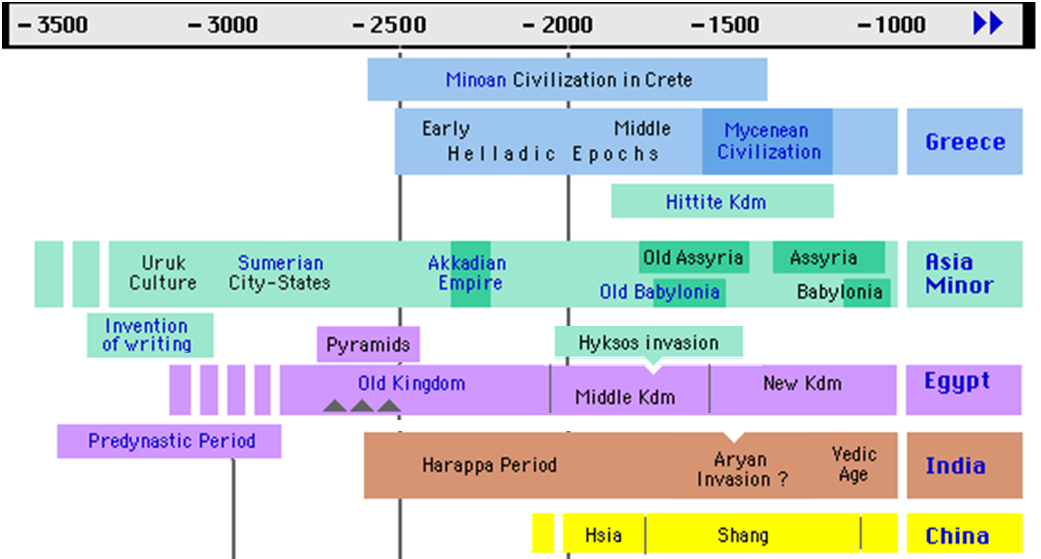 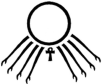 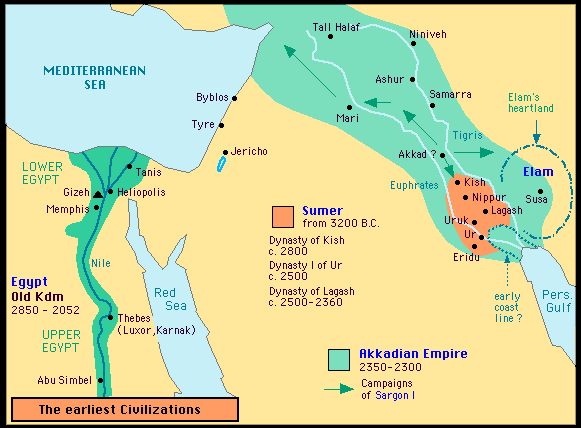 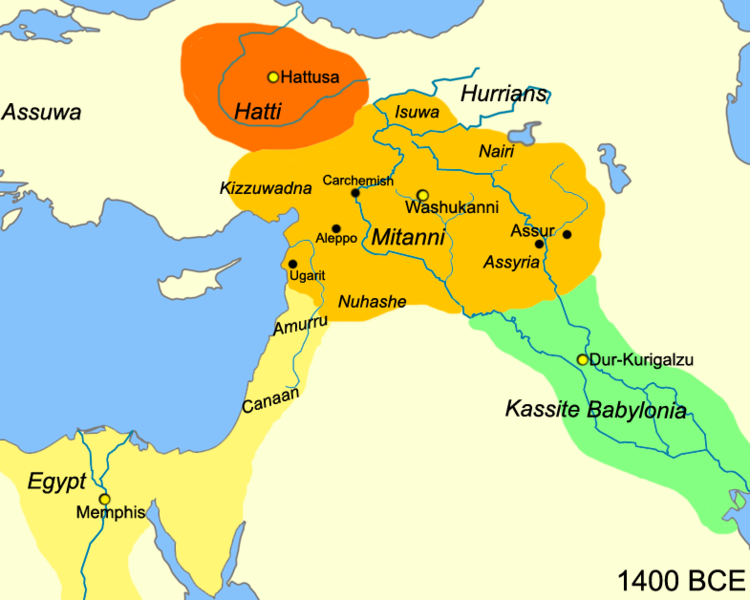 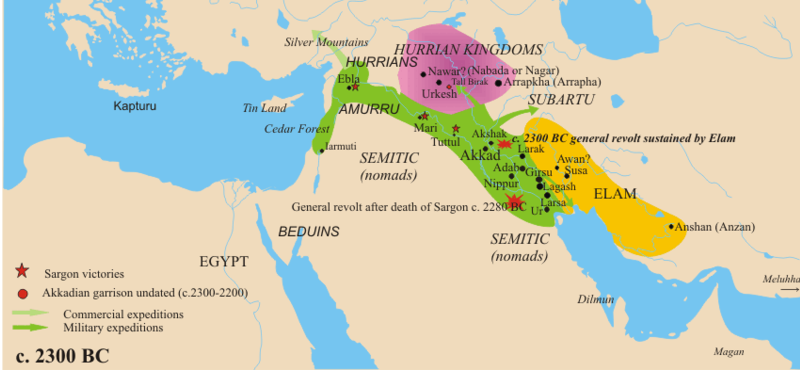 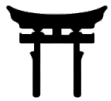 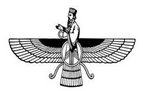 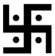 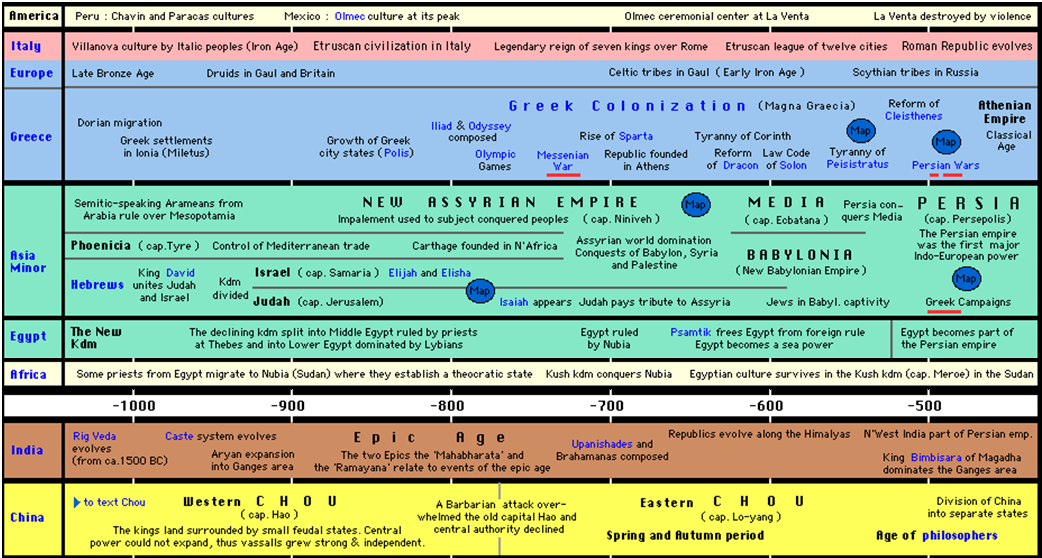 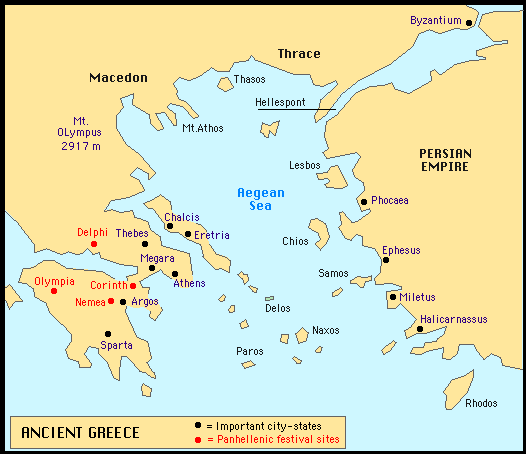 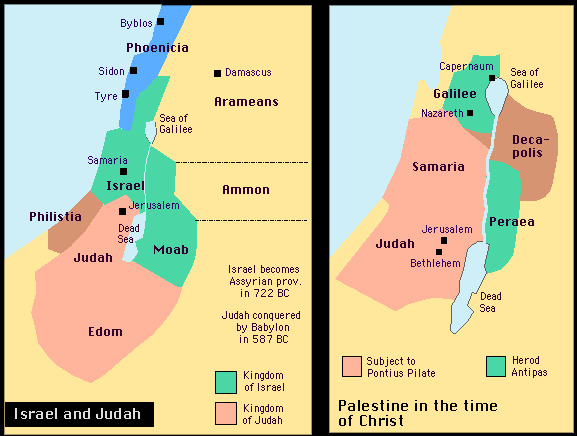 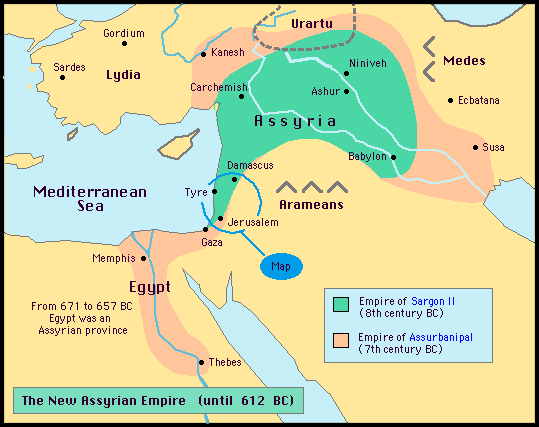 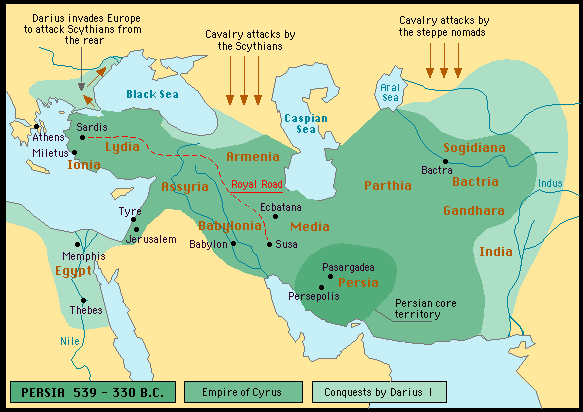 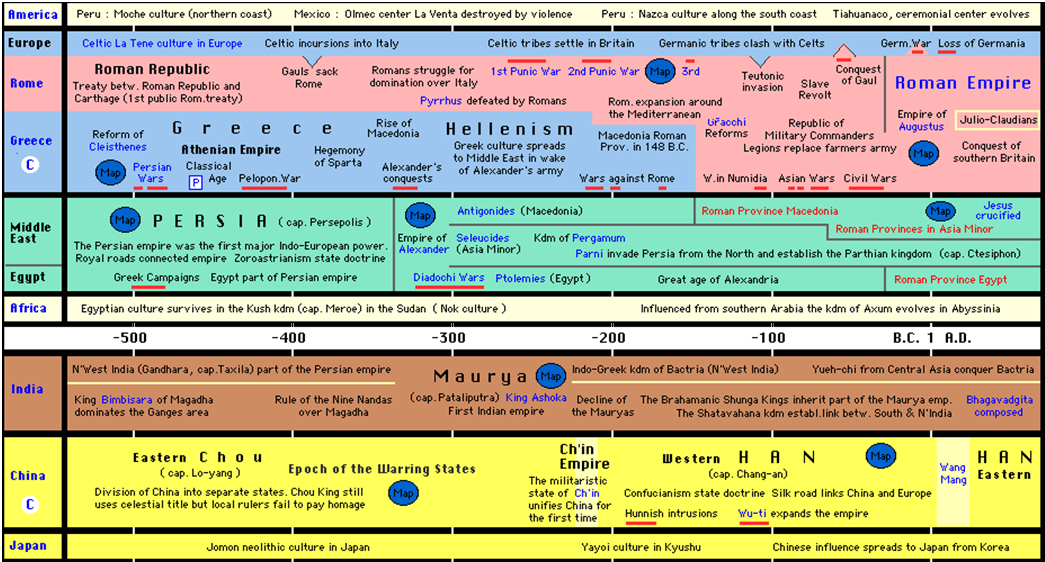 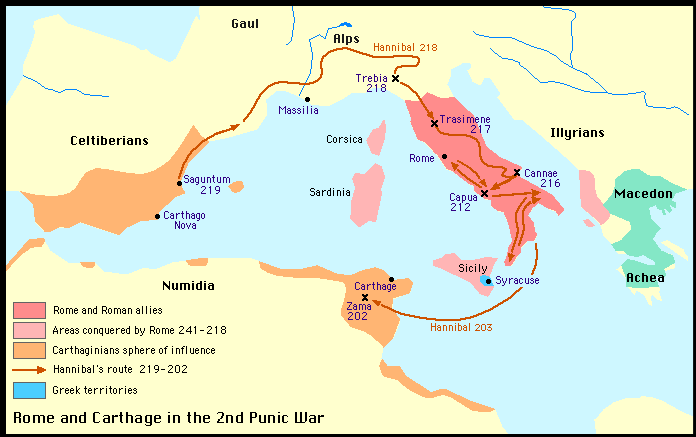 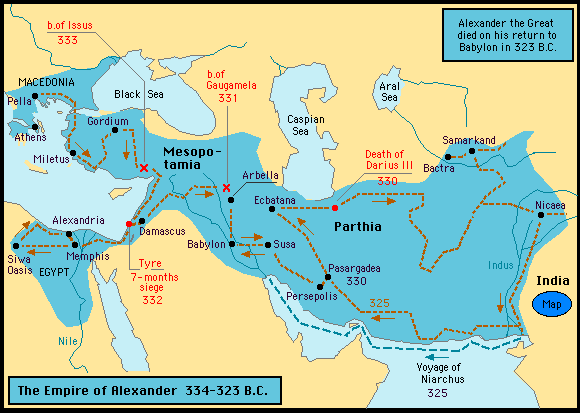 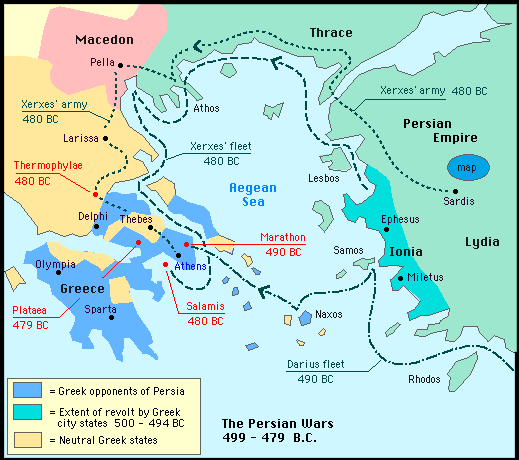 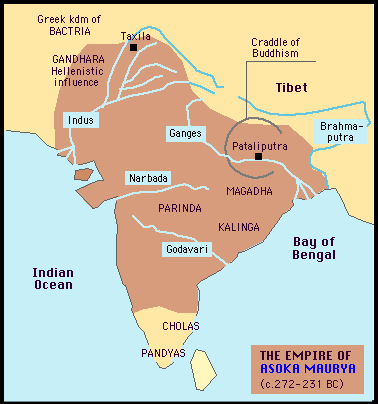 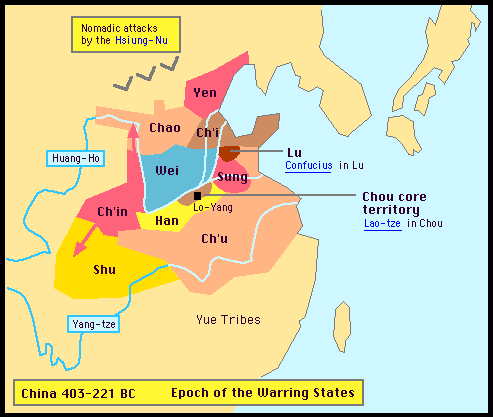 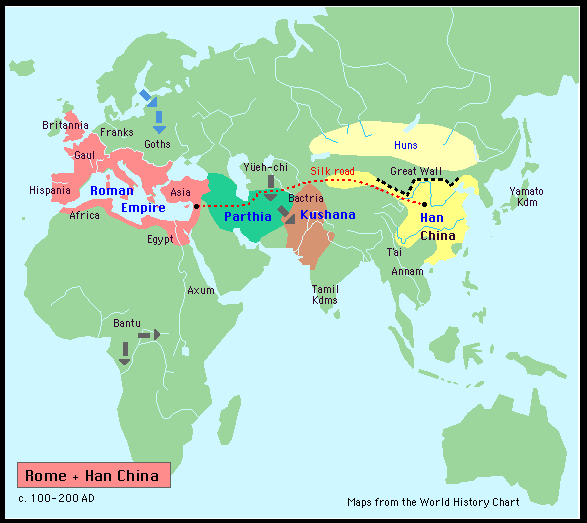 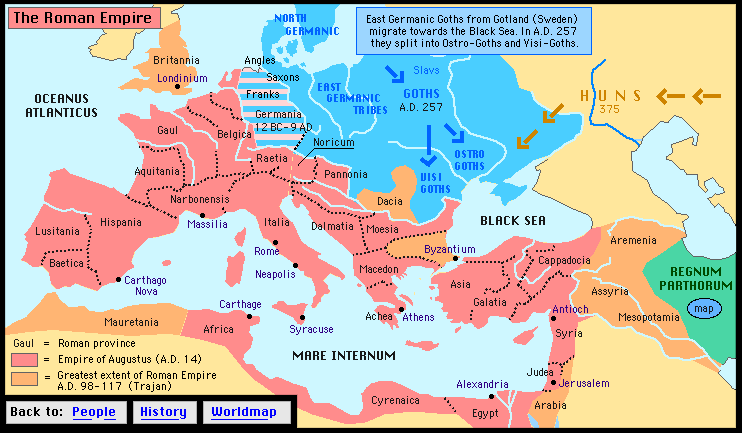 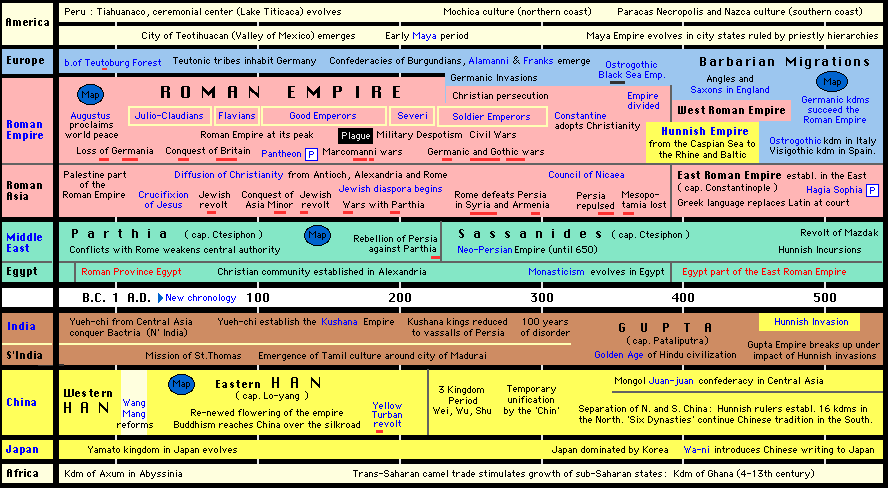 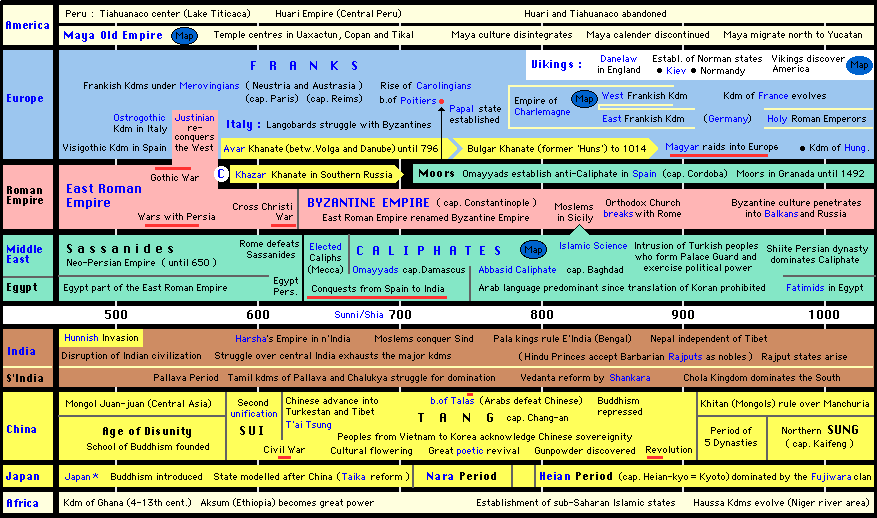 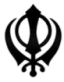 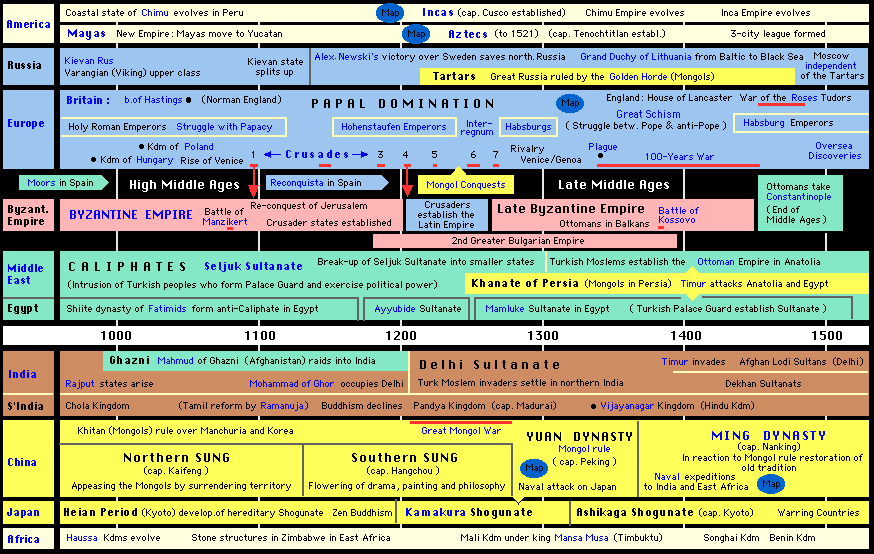 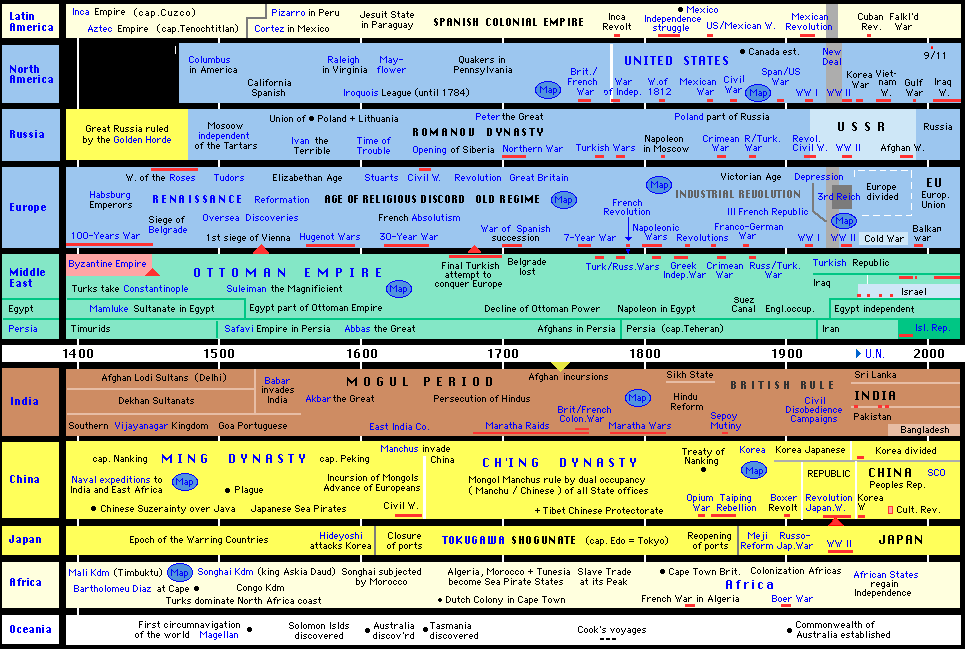 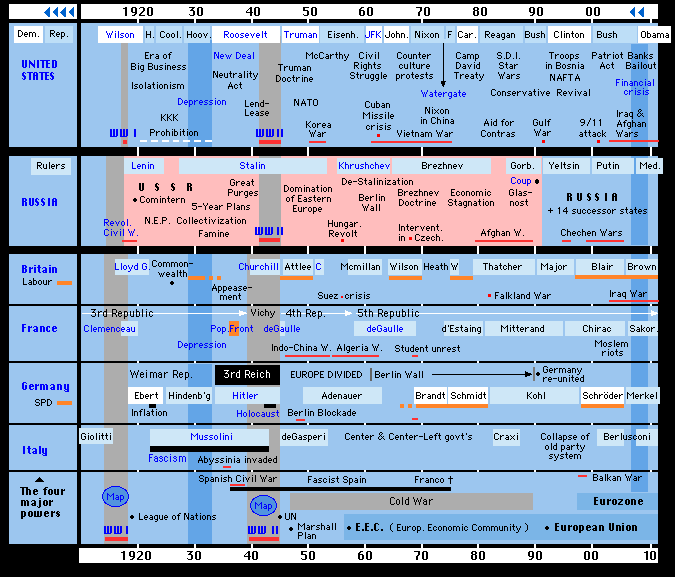 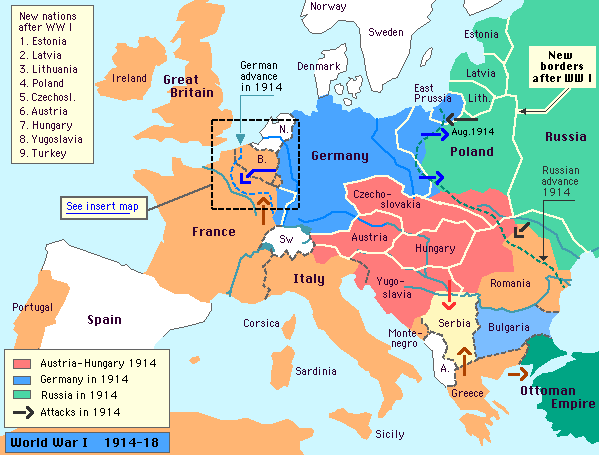 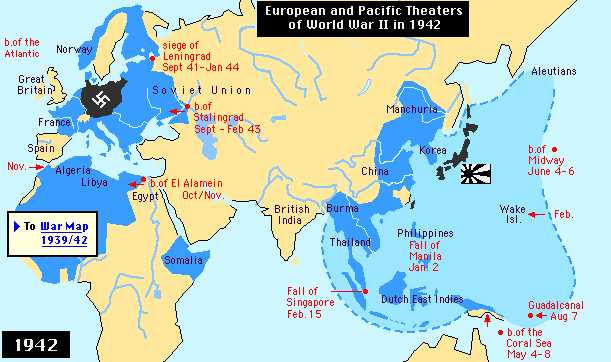 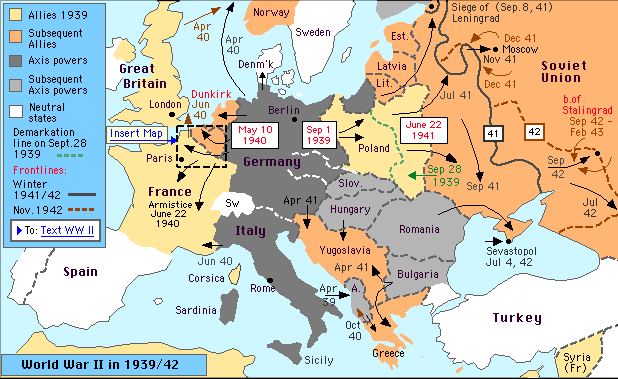 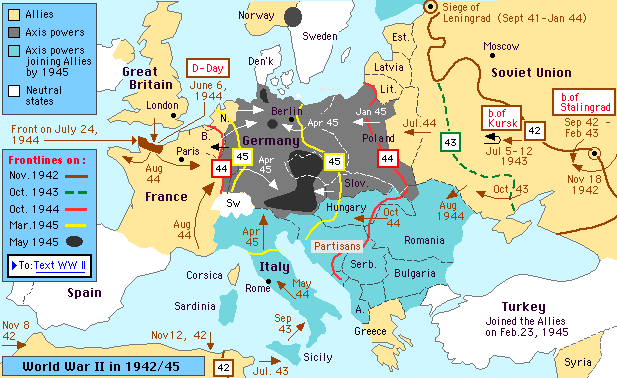 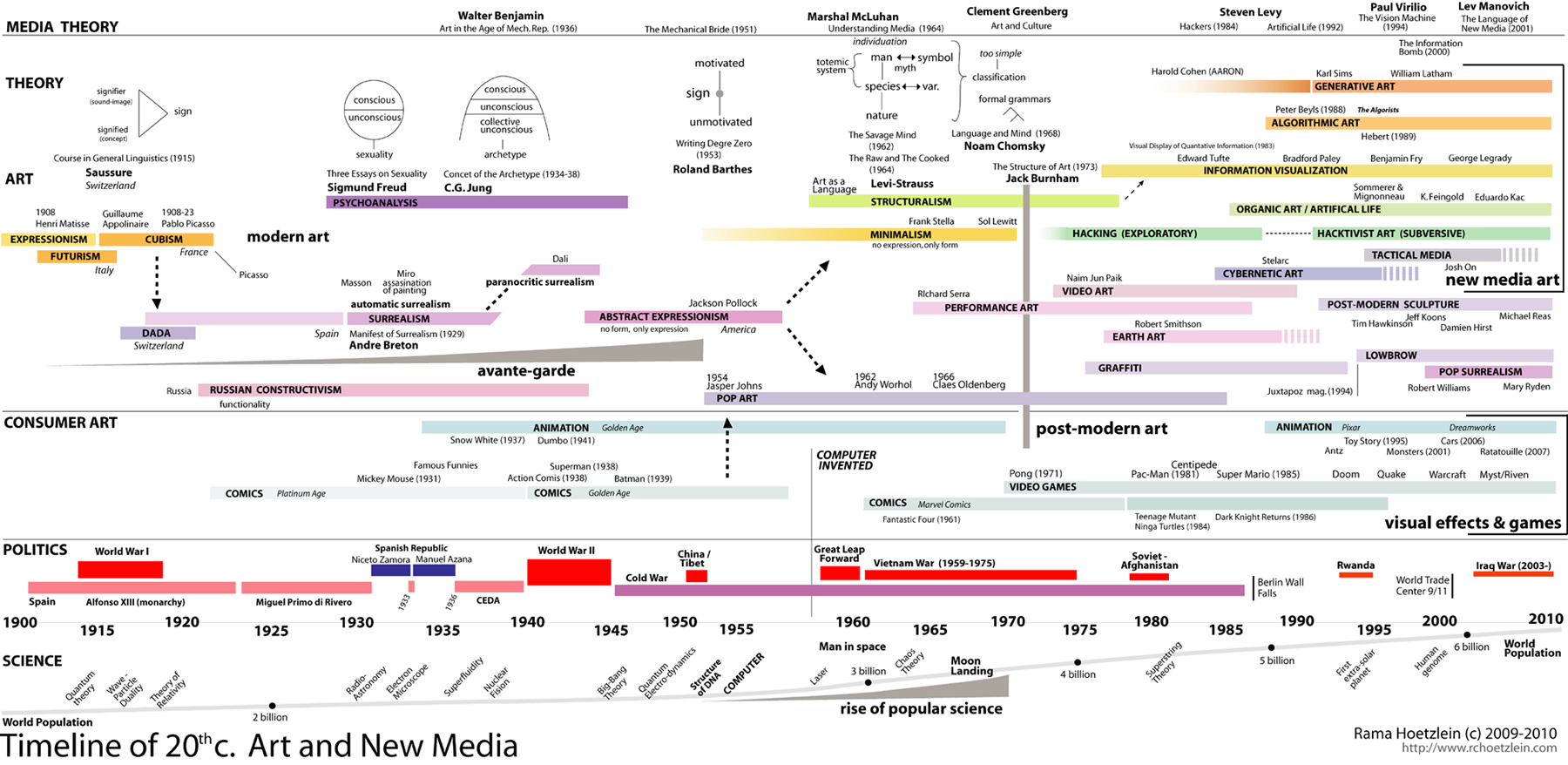 CommentsThe “world stage”: The civilizations have been aligned on a single-dimension axis following their affinities and main interactions. With this setup, the Mongol-Hunnish-Manchu populations seem to spring out from “behind the stage” in an apparently disconnected but yet synchronized manner.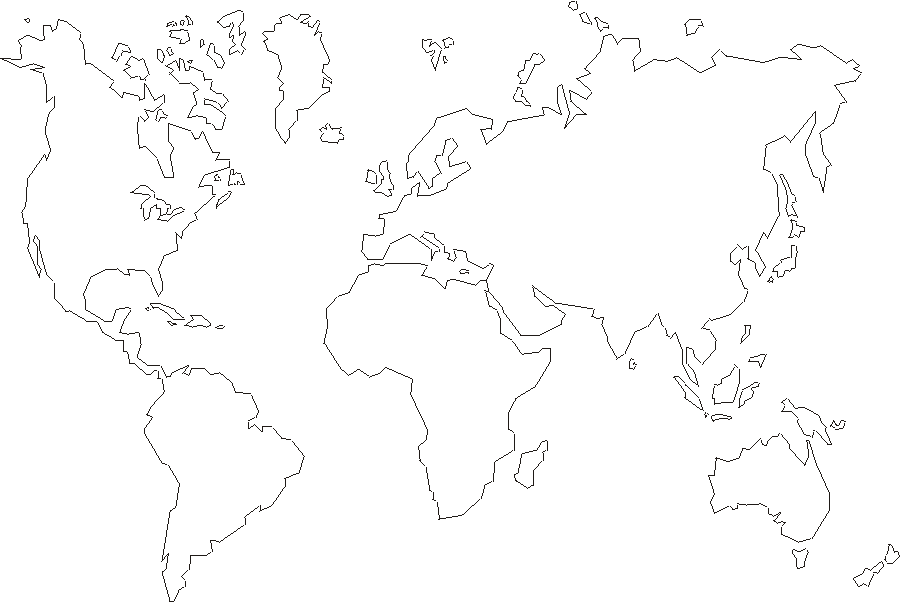 The color classification is proposed generally based on linguistic criteria. The following list gives some hybrid cultures:Maps and timelines mostly taken from http://www.hyperhistory.com/online_n2/History_n2/a.html 14 Gy14 Gy13 Gy121110 Gy98765 Gy5 Gy5 Gy444333221 Gy1 Gyeons: eons: eons: eons: eons: eons: eons: eons: eons: eons: eons: HadeanHadeanHadean3.8 Achaean3.8 Achaean3.8 Achaean2.5 Proterozoic2.5 Proterozoic2.5 Proterozoic2.5 Proterozoic2.5 ProterozoicPhaner.~13.8 Big Bang~13.8 Big Bang~13.8 Big Bang~13.8 Big Bang~13.8 Big Bang~13.8 Big Bang~13.8 Big Bang~13.8 Big Bang~13.8 Big Bang~13.8 Big Bang4.6 Sun & Earth4.6 Sun & Earth4.6 Sun & Earth4.6 Sun & Earth4.6 Sun & Earth4.6 Sun & Earth2.5 oxygen2.5 oxygen2.5 oxygen1.2 sex1.2 sex0.5Verteb.~13 Milky way galaxy~13 Milky way galaxy~13 Milky way galaxy~13 Milky way galaxy~13 Milky way galaxy~13 Milky way galaxy~13 Milky way galaxy~13 Milky way galaxy~13 Milky way galaxy~13 Milky way galaxy4.5 Moon4.5 Moon4.5 Moon3.6 Life prokar.3.6 Life prokar.3.6 Life prokar.2.1 Life eukaryotic2.1 Life eukaryotic2.1 Life eukaryotic2.1 Life eukaryotic0.5Verteb.500 My500 My500 My500 My500 My400 My400 My400 My300 My 300 My   200 My  200 My100 My65.6 My65.6 My65.6 My2.6Palaeozoic eraPalaeozoic eraPalaeozoic eraPalaeozoic era400:insects 380:land animals400:insects 380:land animals400:insects 380:land animalsMesozoic,  230:dinosaurs             150:birds    130:flowersMesozoic,  230:dinosaurs             150:birds    130:flowersMesozoic,  230:dinosaurs             150:birds    130:flowersMesozoic,  230:dinosaurs             150:birds    130:flowersCenozoic eraCenozoic eraCenozoic eraCenozoic eraCamb.OrdovicianSilurianDevonian periodDevonian periodDevonian periodCarboniferousCarboniferousPermian periodTriassic periodJurassic periodCretaceous periodCretaceous periodPaleogenPaleogenNeogen4th Laurentia, Gondwana, Avalonia, Baltica, Siberia continentsLaurentia, Gondwana, Avalonia, Baltica, Siberia continentsLaurentia, Gondwana, Avalonia, Baltica, Siberia continentsLaurentia, Gondwana, Avalonia, Baltica, Siberia continentsLaurentia, Gondwana, Avalonia, Baltica, Siberia continentsLaurentia, Gondwana, Avalonia, Baltica, Siberia continentsLaurentia, Gondwana, Avalonia, Baltica, Siberia continentsLaurentia, Gondwana, Avalonia, Baltica, Siberia continentsPangaea supercontinentPangaea supercontinentLaurentia-Gondwana splitLaurentia-Gondwana splitLaurentia-Gondwana splitLaurentia-Gondwana splitCurrent continentsCurrent continentsCurrent continents4 My4 My3.5 My3 My3 My3 My2.5 My2.5 My2 My2 My2 My2 My1.5 My1 My1 My0.5 My0.15Pliocene epoch (Neogen period)Pliocene epoch (Neogen period)Pliocene epoch (Neogen period)Pliocene epoch (Neogen period)Pliocene epoch (Neogen period)2.6 Pleistocene epoch2.6 Pleistocene epoch2.6 Pleistocene epoch2.6 Pleistocene epoch1.9 Homo Erectus    1.5 fire 1.9 Homo Erectus    1.5 fire 1.9 Homo Erectus    1.5 fire 1.9 Homo Erectus    1.5 fire 1.9 Homo Erectus    1.5 fire 0.5   H. Antecessor0.5   H. Antecessor2.3 Homo Habilis (tool)2.3 Homo Habilis (tool)2.3 Homo Habilis (tool)1.8 Calabrian age1.8 Calabrian age1.8 Calabrian age1.8 Calabrian ageIonian ageNeanderthalNeanderthal3.6  Australopithecus afarensis3.6  Australopithecus afarensis3.6  Australopithecus afarensisAustralopithecus africanusAustralopithecus africanusAustralopithecus africanusAustralopithecus africanusAustralopithecus africanusAustralopithecus africanusAustralopithecus africanusAustralopithecus robustusAustralopithecus robustusAustralopithecus robustusAustralopithecus robustusAustralopithecus robustus150 ky140 130 120 120 110 100 ky100 ky100 ky90 90 90 90 80 80 80 70 70 60 50 ky40 30 30 20 20 10 10 10 00Ice ageIce ageIce ageIce ageIce ageIce ageIce ageIce ageIce ageIce ageIce ageIce ageIce ageIce ageIce ageHomo Sapiens Sapiens (modern man)Earliest findings in AfricaHomo Sapiens Sapiens (modern man)Earliest findings in AfricaHomo Sapiens Sapiens (modern man)Earliest findings in AfricaHomo Sapiens Sapiens (modern man)Earliest findings in AfricaHomo Sapiens Sapiens (modern man)Earliest findings in AfricaHomo Sapiens Sapiens (modern man)Earliest findings in AfricaHomo Sapiens Sapiens (modern man)Earliest findings in AfricaHomo Sapiens Sapiens (modern man)Earliest findings in AfricaHomo Sapiens Sapiens (modern man)Earliest findings in AfricaHomo Sapiens Sapiens (modern man)Earliest findings in AfricaHomo Sapiens Sapiens (modern man)Earliest findings in AfricaClothClothCloth75k Toba eruptionMan in India and Australia75k Toba eruptionMan in India and Australia75k Toba eruptionMan in India and Australia75k Toba eruptionMan in India and Australia75k Toba eruptionMan in India and AustraliaCro-Magnon man in EuropeCro-Magnon man in EuropeMan in N. AmericaMan in N. AmericaMan in N. AmericaMan in N. AmericaMan in N. AmericaAgri.Civ.Civ.2 000Neanderthal in EuropeNeanderthal in EuropeNeanderthal in EuropeNeanderthal in EuropeNeanderthal in EuropeNeanderthal in EuropeNeanderthal in EuropeNeanderthal in EuropeNeanderthal in EuropeNeanderthal in EuropeNeanderthal in EuropeNeanderthal in EuropeNeanderthal in EuropeNeanderthal in EuropeNeanderthal in EuropeNeanderthal in EuropeNeanderthal in EuropeNeanderthal in EuropeNeanderthal in EuropeNeanderthal in EuropeNeanderthal in EuropeNeanderthal in Europe25 k  Neanderthal extinct25 k  Neanderthal extinct25 k  Neanderthal extinct25 k  Neanderthal extinct25 k  Neanderthal extinct25 k  Neanderthal extinct25 k  Neanderthal extinct25 k  Neanderthal extinctzodiacal ages:   zodiacal ages:   19.5 17.3 15.1 15.1 12.9 12.9 10.8 10.8 8.6 8.6 6.56.54.3 4.3 2.1 0 0 2.1 2.1 4.335 00035 00030 00025 00020 00020 00020 00020 00015 00015 00015 00015 00010 00010 00010 00010 0005 0005 0005 0005 0000Pleistocene epoch (continued)                                                                                end of last ice agePleistocene epoch (continued)                                                                                end of last ice agePleistocene epoch (continued)                                                                                end of last ice agePleistocene epoch (continued)                                                                                end of last ice agePleistocene epoch (continued)                                                                                end of last ice agePleistocene epoch (continued)                                                                                end of last ice agePleistocene epoch (continued)                                                                                end of last ice agePleistocene epoch (continued)                                                                                end of last ice agePleistocene epoch (continued)                                                                                end of last ice agePleistocene epoch (continued)                                                                                end of last ice age11 700 Holocene epoch11 700 Holocene epoch11 700 Holocene epoch11 700 Holocene epoch11 700 Holocene epoch11 700 Holocene epoch11 700 Holocene epoch11 700 Holocene epoch11 700 Holocene epoch11 700 Holocene epochPalaeolithic  Palaeolithic  Palaeolithic  Palaeolithic  Palaeolithic  Palaeolithic  Palaeolithic  Palaeolithic  Palaeolithic  MesolithicMesolithicMesolithicMesolithicNeolithicNeolithicNeolithicNeolithic3.7 k Bronze 3.7 k Bronze 2 0002 0002 0002 000Sea level:Sea level:Sea level:Sea level:Sea level:Sea level:Sea level:Sea level:100m lower100m lower100m lower50m lower50m lower50m lower50m lowerSame as today’sSame as today’sSame as today’sSame as today’sSame as today’sSame as today’sSame as today’sSame as today’s2m rise?2m rise?-3 500-3 500-3 500-3 500-3 500-3 500-3 500-3 500-3 000-3 000-3 000-3 000-3 000-3 000-3 000-3 000-3 000-3 000-2 500-2 500-2 500-2 500-2 500-2 500-2 500-2 500-2 500-2 000-2 000-2 000-2 000-2 000-2 000-2 000-2 000-2 000-2 000-2 000-1 500-1 500-1 500-1 500-1 500-1 500-1 500-1 500-1 500-1 500-1 500-1 000-1 0003.6 3.6 3.43.33.33.23.23.13.12.92.92.92.82.72.72.72.62.42.42.42.32.22.12.11.91.91.81.81.71.61.61.61.61.41.31.31.31.31.21.11.10.9GilgameshGilgameshGilgameshGilgameshGilgameshCheopsCheopsCheopsCheopsCheopsSargon ISargon ISargon ISargon ISargon IShulgiShulgiShulgiShulgiShulgiShulgiHammurabiHammurabiHammurabiHammurabiHammurabiHammurabiHammurabiHammurabiAkhenatonAkhenatonAkhenatonAkhenatonAkhenatonAkhenatonAkhenatonAkhenatonAkhenaton← -4 000 Creation (Bible)← -4 000 Creation (Bible)← -4 000 Creation (Bible)← -4 000 Creation (Bible)← -4 000 Creation (Bible)← -4 000 Creation (Bible)← -4 000 Creation (Bible)← -4 000 Creation (Bible)← -4 000 Creation (Bible)← -4 000 Creation (Bible)← -4 000 Creation (Bible)← -4 000 Creation (Bible)← -4 000 Creation (Bible)← -4 000 Creation (Bible)← -4 000 Creation (Bible)MenesMenesImhotepImhotepImhotepImhotepImhotepImhotepImhotepImhotepImhotepImhotepImhotepImhotepImhotepImhotepSenusretSenusretSenusretSenusretSenusretSenusretSenusretSenusretThutmosis IIIThutmosis IIIThutmosis IIIThutmosis IIIThutmosis IIIThutmosis IIIThutmosis IIIRamses IIRamses IIRamses IIRamses IIRamses IIRamses IIAdam’s deathAdam’s deathAdam’s deathAdam’s deathAdam’s deathAdam’s deathAdam’s deathAdam’s deathAdam’s deathAdam’s deathDjoserDjoserDjoserDjoserDjoserDjoserDjoserDjoserDjoserDjoserDjoserDjoserDjoserDjoserDjoserDjoserDjoserDjoserDjoserDjoserMinosMinosMinosMinosMinosMinosMinosMinosMinosMinosAgamemnonAgamemnonAgamemnonAgamemnonAgamemnonAgamemnonEnochEnochEnochEnochEnochLamechLamechLamechLamechLamechLamechLamechLamechLamechLamechLamechLamechLamechShemShemShemShemShemShemShemShemAbrahamAbrahamAbrahamAbrahamAbrahamJoseph & LeviJoseph & LeviJoseph & LeviJoseph & LeviJoseph & LeviJoseph & LeviJoseph & LeviJoseph & LeviJoseph & LeviJoseph & LeviJoseph & LeviJoseph & LeviMoses (historical)Moses (historical)Moses (historical)Moses (historical)Moses (historical)Moses (historical)Moses (historical)JaredJaredJaredJaredMethuselahMethuselahMethuselahMethuselahMethuselahMethuselahNoahNoahNoahNoahNoahNoahNoahNoahNoahNoahNoahNoahNoah2344: Flood (Bible)2344: Flood (Bible)2344: Flood (Bible)2344: Flood (Bible)2344: Flood (Bible)2344: Flood (Bible)2344: Flood (Bible)IsaacIsaacIsaacIsaacIsaacIsaacIsaacIsaacIsaacIsaacJudges timeJudges timeJudges timeJudges timeJudges timeJudges timeJudges timeJudges timeJudges timeDavidDavidDavidMahalaleelMahalaleelMahalaleelMahalaleelMahalaleelMahalaleelMahalaleel3113 Aug 11th: Maya long count start3113 Aug 11th: Maya long count start3113 Aug 11th: Maya long count start3113 Aug 11th: Maya long count start3113 Aug 11th: Maya long count start3113 Aug 11th: Maya long count start3113 Aug 11th: Maya long count start3113 Aug 11th: Maya long count start3113 Aug 11th: Maya long count start3113 Aug 11th: Maya long count start3113 Aug 11th: Maya long count start3113 Aug 11th: Maya long count start3113 Aug 11th: Maya long count start3113 Aug 11th: Maya long count start3113 Aug 11th: Maya long count start3113 Aug 11th: Maya long count start3113 Aug 11th: Maya long count start3113 Aug 11th: Maya long count start3113 Aug 11th: Maya long count start3113 Aug 11th: Maya long count start3113 Aug 11th: Maya long count start3113 Aug 11th: Maya long count start3113 Aug 11th: Maya long count start3113 Aug 11th: Maya long count start3113 Aug 11th: Maya long count startJacobJacobJacobJacobJacobJacobJacobMoses (Bible)Moses (Bible)Moses (Bible)Moses (Bible)Moses (Bible)Moses (Bible)Moses (Bible)Moses (Bible)Moses (Bible)Moses (Bible)Moses (Bible)Moses (Bible)SolomonSolomonMan in Madagascar and New ZealandMan in Madagascar and New ZealandMan in Madagascar and New ZealandMan in Madagascar and New ZealandMan in Madagascar and New ZealandMan in Madagascar and New ZealandMan in Madagascar and New ZealandMan in Madagascar and New ZealandMan in Madagascar and New ZealandMan in Madagascar and New ZealandMan in Madagascar and New ZealandMan in Madagascar and New ZealandMan in Madagascar and New ZealandKhmerIsav. IJayavarman IJayav. IIAngkor: Indravarman IAngkor: Indravarman IAngkor: Indravarman IAngkor: Indravarman IJayavarman VJayavarman VVietnam2nd Chinese dom.Early Lý 3rd Chinese domination over Vietnam3rd Chinese domination over Vietnam3rd Chinese domination over Vietnam3rd Chinese domination over Vietnam3rd Chinese domination over VietnamNgô ĐinhĐinhLê anter.KhmerAngkor vat: Jayavarman VIBayon (Buddhism in): Jayavarman VIIBayon (Buddhism in): Jayavarman VIIEnd of AngkorEnd of AngkorVietnamLê anter.李Lý dynasty in Vietnam李Lý dynasty in Vietnam李Lý dynasty in Vietnam陳Trần dynasty in Vietnam陳Trần dynasty in Vietnam4th Chin.4th Chin.黎Lê dynastyVietnam黎Lê dynasty (continued)莫MạcLê restored阮Nguyễn dynasty阮Nguyễn dynastyVietnam黎Lê dynasty (continued)莫MạcNguyễn lords	        Quang TrungFrench colonyFrench colonyAmericaAmericaAmericaAmericaAmericaEuropeEuropeEuropeEuropeEuropeEuropeEuropeEuropeEgyptEgyptEgyptEgyptEgyptEgyptMiddle EastMiddle EastMiddle EastMiddle EastMiddle EastMiddle EastMiddle East(N) India (S)(N) India (S)(N) India (S)(N) India (S)(N) India (S)(N) India (S)MekongMekongMekongChinaChinaChinaChinaJapanJapan-3500Uruk, writingUruk, writingUruk, writingUruk, writingUruk, writingUruk, writingUruk, writing-3500-3500-3000PredynasticPredynasticPredynasticPredynasticPredynasticPredynasticSumerSumerSumerSumerSumerSumerSumer-3000-3000-2500MinoanMinoanMinoanMinoanMinoanearl. Helladicearl. Helladicearl. Helladicearl. Helladicearl. Helladicearl. HelladicOld kgdmOld kgdmOld kgdmOld kgdmOld kgdmOld kgdmAkkadianAkkadianAkkadianAkkadianAkkadianAkkadianAkkadianHarappaHarappaHarappaHarappaHarappaHarappa-2500-2500-2000MinoanMinoanMinoanMinoanMinoanmid. Helladicmid. Helladicmid. Helladicmid. Helladicmid. Helladicmid. HelladicMid k.Mid k.HyksHyksHyksHyksold Babyl Assyriaold Babyl Assyriaold Babyl Assyriaold Babyl Assyriaold Babyl Assyriaold Babyl Assyriaold Babyl AssyriaHarappaHarappaHarappaHarappaHarappaHarappaXia 夏Xia 夏Xia 夏Xia 夏Xia 夏-2000-2000-1800Hyksos inHyksos inHyksos inold Babylonia old Assyriaold Babylonia old Assyriaold Babylonia old Assyriaold Babylonia old Assyriaold Babylonia old AssyriaHarappaHarappaHarappaHarappaHarappaHarappaShang 商Shang 商Shang 商Shang 商Shang 商-1800-1800-1700Hyksos inHyksos inHyksos inold Babylonia old Assyriaold Babylonia old Assyriaold Babylonia old Assyriaold Babylonia old Assyriaold Babylonia old AssyriaHarappaHarappaHarappaHarappaHarappaHarappaShang 商Shang 商Shang 商Shang 商Shang 商-1700-1700-1600Hyksos inHyksos inHyksos inold Babylonia old Assyriaold Babylonia old Assyriaold Babylonia old Assyriaold Babylonia old Assyriaold Babylonia old AssyriaHarappaHarappaHarappaHarappaHarappaHarappaShang 商Shang 商Shang 商Shang 商Shang 商-1600-1600-1500MyceneanMyceneanMyceneanMyceneanMyceneanMyceneanMyceneanMyceneanHittiteHyksos outAkhenatonNew kgdmHyksos outAkhenatonNew kgdmHyksos outAkhenatonNew kgdmMitanniMitanniMitanniMitanniMitannimid Assyriamid Assyriamid Assyriamid Assyriamid AssyriaAryan inAryan inAryan inAryan inShang 商Shang 商Shang 商Shang 商Shang 商-1500-1500-1400MyceneanMyceneanMyceneanMyceneanMyceneanMyceneanMyceneanMyceneanHittiteHyksos outAkhenatonNew kgdmHyksos outAkhenatonNew kgdmHyksos outAkhenatonNew kgdmMitanniMitanniMitanniMitanniMitannimid Assyriamid Assyriamid Assyriamid Assyriamid AssyriaAryan inAryan inAryan inAryan inShang 商Shang 商Shang 商Shang 商Shang 商-1400-1400-1300MyceneanMyceneanMyceneanMyceneanMyceneanMyceneanMyceneanMyceneanHittiteHyksos outAkhenatonNew kgdmHyksos outAkhenatonNew kgdmHyksos outAkhenatonNew kgdmMiddle Babyl. Assyria Middle Babyl. Assyria Middle Babyl. Assyria Middle Babyl. Assyria Middle Babyl. Assyria Middle Babyl. Assyria Middle Babyl. Assyria Middle Babyl. Assyria Middle Babyl. Assyria Middle Babyl. Assyria Aryan inAryan inAryan inAryan inShang 商Shang 商Shang 商Shang 商Shang 商-1300-1300-1200MyceneanMyceneanMyceneanMyceneanMyceneanMyceneanMyceneanMyceneanHyksos outAkhenatonNew kgdmHyksos outAkhenatonNew kgdmHyksos outAkhenatonNew kgdmMiddle Babyl. Assyria Middle Babyl. Assyria Middle Babyl. Assyria Middle Babyl. Assyria Middle Babyl. Assyria Middle Babyl. Assyria Middle Babyl. Assyria Middle Babyl. Assyria Middle Babyl. Assyria Middle Babyl. Assyria Aryan inAryan inAryan inAryan inShang 商Shang 商Shang 商Shang 商Shang 商-1200-1200-1100MyceneanMyceneanMyceneanMyceneanMyceneanMyceneanMyceneanMyceneanHyksos outAkhenatonNew kgdmHyksos outAkhenatonNew kgdmHyksos outAkhenatonNew kgdmMiddle Babyl. Assyria Middle Babyl. Assyria Middle Babyl. Assyria Middle Babyl. Assyria Middle Babyl. Assyria Middle Babyl. Assyria Middle Babyl. Assyria Middle Babyl. Assyria Middle Babyl. Assyria Middle Babyl. Assyria VedaVedaVedaVedaWestern Zhou 周Western Zhou 周Western Zhou 周Western Zhou 周Western Zhou 周-1100-1100-1000ChavinChavinVillanovaVillanovaVillanovaVillanovaVillanovaVillanovaVillanovaHebr, Phoen.Hebr, Phoen.Hebr, Phoen.Hebr, Phoen.Hebr, Phoen.Hebr, Phoen.Hebr, Phoen.Hebr, Phoen.Hebr, Phoen.Assyria darkAssyria darkAssyria darkWestern Zhou 周Western Zhou 周Western Zhou 周Western Zhou 周Western Zhou 周-1000-1000-900OlmecOlmecEtruscanEtruscanEtruscanEtruscanEtruscanEtruscanEtruscanPolisPolisPolisPolisHebrew PhoenicHebrew PhoenicHebrew PhoenicHebrew PhoenicHebrew PhoenicHebrew PhoenicNew Assyrian empireNew Assyrian empireNew Assyrian empireNew Assyrian empireNew Assyrian empireNew Assyrian empireEpic ageEpic ageEpic ageEpic ageEpic ageEpic ageWestern Zhou 周Western Zhou 周Western Zhou 周Western Zhou 周Western Zhou 周-900-900-800HomerHomerHomerHomerHebrew PhoenicHebrew PhoenicHebrew PhoenicHebrew PhoenicHebrew PhoenicHebrew PhoenicNew Assyrian empireNew Assyrian empireNew Assyrian empireNew Assyrian empireNew Assyrian empireNew Assyrian empireEpic ageEpic ageEpic ageEpic ageEpic ageEpic ageEastern ZhouEastern ZhouEastern ZhouSpring AutumnSpring Autumn-800-800-700New Assyrian empireNew Assyrian empireNew Assyrian empireNew Assyrian empireNew Assyrian empireNew Assyrian empireUpnishd, Brhmn Upnishd, Brhmn Upnishd, Brhmn Upnishd, Brhmn Upnishd, Brhmn Upnishd, Brhmn Eastern ZhouEastern ZhouEastern ZhouSpring AutumnSpring Autumn-700-700-600Media, new BabylonMedia, new BabylonMedia, new BabylonMedia, new BabylonMedia, new BabylonMedia, new BabylonMedia, new BabylonMedia, new BabylonMedia, new BabylonMedia, new BabylonMedia, new BabylonMedia, new BabylonBuddha, MahavirBuddha, MahavirBuddha, MahavirBuddha, MahavirBuddha, MahavirBuddha, MahavirEastern ZhouEastern ZhouEastern ZhouSpring AutumnSpring Autumn-600-600-500Moch.Moch.Roman repRoman repRoman repRoman repRoman repRoman repRoman repAthens, Socrat.Athens, Socrat.Athens, Socrat.Athens, Socrat.Achemenid Persian empireAchemenid Persian empireAchemenid Persian empireAchemenid Persian empireAchemenid Persian empireAchemenid Persian empireAchemenid Persian empireAchemenid Persian empireAchemenid Persian empireAchemenid Persian empireAchemenid Persian empireAchemenid Persian empireAchemenid Persian empireBimbisara k.Bimbisara k.Bimbisara k.Bimbisara k.Bimbisara k.Bimbisara k. Eastern ZhouLaozi, Kouzi  Eastern ZhouLaozi, Kouzi  Eastern ZhouLaozi, Kouzi  Eastern ZhouLaozi, Kouzi  Eastern ZhouLaozi, Kouzi -500-500-400Roman repRoman repRoman repRoman repRoman repRoman repRoman repAlexanderAlexanderAlexanderAlexanderAchemenid Persian empireAchemenid Persian empireAchemenid Persian empireAchemenid Persian empireAchemenid Persian empireAchemenid Persian empireAchemenid Persian empireAchemenid Persian empireAchemenid Persian empireAchemenid Persian empireAchemenid Persian empireAchemenid Persian empireAchemenid Persian empire Eastern ZhouLaozi, Kouzi  Eastern ZhouLaozi, Kouzi  Eastern ZhouLaozi, Kouzi  Eastern ZhouLaozi, Kouzi  Eastern ZhouLaozi, Kouzi -400-400-300Punic w.Punic w.Punic w.Punic w.Punic w.Punic w.Punic w.HellenismHellenismHellenismHellenismPtol. AlexandriaEmpire of AlexanderEmpire of AlexanderEmpire of AlexanderEmpire of AlexanderEmpire of AlexanderEmpire of AlexanderEmpire of AlexanderEmpire of AlexanderEmpire of AlexanderEmpire of AlexanderEmpire of AlexanderEmpire of Alexander1st emp: Maurya1st emp: Maurya1st emp: Maurya1st emp: Maurya1st emp: Maurya1st emp: MauryaThựcThựcWar. States, 1st: QinWar. States, 1st: QinWar. States, 1st: QinWar. States, 1st: QinWar. States, 1st: Qin-300-300-200NazcaNazcaRoman Maced.Roman Maced.Roman Maced.Roman Maced.Ptol. AlexandriaAntigonid. Seleucid. Pergamum, ParthiaAntigonid. Seleucid. Pergamum, ParthiaAntigonid. Seleucid. Pergamum, ParthiaAntigonid. Seleucid. Pergamum, ParthiaAntigonid. Seleucid. Pergamum, ParthiaAntigonid. Seleucid. Pergamum, ParthiaAntigonid. Seleucid. Pergamum, ParthiaAntigonid. Seleucid. Pergamum, ParthiaAntigonid. Seleucid. Pergamum, ParthiaAntigonid. Seleucid. Pergamum, ParthiaAntigonid. Seleucid. Pergamum, ParthiaAntigonid. Seleucid. Pergamum, ParthiaBactriaBactriaBactriaShatavahana kingdomShatavahana kingdomShatavahana kingdomTriệuTriệuWestern Han 汉Western Han 汉Western Han 汉Western Han 汉Western Han 汉-200-200-100Gaul w.Gaul w.Gaul w.Gaul w.Gaul w.Gaul w.Gaul w.Ptol. AlexandriaAntigonid. Seleucid. Pergamum, ParthiaAntigonid. Seleucid. Pergamum, ParthiaAntigonid. Seleucid. Pergamum, ParthiaAntigonid. Seleucid. Pergamum, ParthiaAntigonid. Seleucid. Pergamum, ParthiaAntigonid. Seleucid. Pergamum, ParthiaAntigonid. Seleucid. Pergamum, ParthiaAntigonid. Seleucid. Pergamum, ParthiaAntigonid. Seleucid. Pergamum, ParthiaAntigonid. Seleucid. Pergamum, ParthiaAntigonid. Seleucid. Pergamum, ParthiaAntigonid. Seleucid. Pergamum, ParthiaYueh-chi k.Yueh-chi k.Yueh-chi k.Shatavahana kingdomShatavahana kingdomShatavahana kingdom1st D.1st D.Western Han 汉Western Han 汉Western Han 汉Western Han 汉Western Han 汉-100-1000Roman empireRoman empireRoman empireRoman empireRoman empireRoman empireRoman empireRoman Asia Jew DiasporaConstant. christ.Roman Asia Jew DiasporaConstant. christ.Roman Asia Jew DiasporaConstant. christ.Roman Asia Jew DiasporaConstant. christ.ParthiaParthiaParthiaParthiaParthiaParthiaParthiaParthiaParthiaParthiaParthiaParthiaYueh-chi k.Yueh-chi k.Yueh-chi k.Shatavahana kingdomShatavahana kingdomShatavahana kingdomHai Bà Trưng,2nd Dom.Hai Bà Trưng,2nd Dom.Eastern HanEastern HanEastern HanEastern HanYayoi弥生Yayoi弥生Yayoi弥生00100Roman empireRoman empireRoman empireRoman empireRoman empireRoman empireRoman empireRoman Asia Jew DiasporaConstant. christ.Roman Asia Jew DiasporaConstant. christ.Roman Asia Jew DiasporaConstant. christ.Roman Asia Jew DiasporaConstant. christ.ParthiaParthiaParthiaParthiaParthiaParthiaParthiaParthiaParthiaParthiaParthiaParthiaKusha-Kusha-Kusha-Shatavahana kingdomShatavahana kingdomShatavahana kingdomHai Bà Trưng,2nd Dom.Hai Bà Trưng,2nd Dom.Eastern HanEastern HanEastern HanEastern HanYayoi弥生Yayoi弥生Yayoi弥生100100200earlyearlyRoman empireRoman empireRoman empireRoman empireRoman empireRoman empireRoman empireRoman Asia Jew DiasporaConstant. christ.Roman Asia Jew DiasporaConstant. christ.Roman Asia Jew DiasporaConstant. christ.Roman Asia Jew DiasporaConstant. christ.Sassanides Neo Persian empireSassanides Neo Persian empireSassanides Neo Persian empireSassanides Neo Persian empireSassanides Neo Persian empireSassanides Neo Persian empireSassanides Neo Persian empireSassanides Neo Persian empireSassanides Neo Persian empireSassanides Neo Persian empireSassanides Neo Persian empireSassanides Neo Persian empire-ana-ana-anaShatavahana kingdomShatavahana kingdomShatavahana kingdomHai Bà Trưng,2nd Dom.Hai Bà Trưng,2nd Dom.3 kingdoms3 kingdoms3 kingdoms3 kingdomsKofun古墳kanji in.Kofun古墳kanji in.Kofun古墳kanji in.200200300MayaMayaRoman empireRoman empireRoman empireRoman empireRoman empireRoman empireRoman empireRoman Asia Jew DiasporaConstant. christ.Roman Asia Jew DiasporaConstant. christ.Roman Asia Jew DiasporaConstant. christ.Roman Asia Jew DiasporaConstant. christ.Sassanides Neo Persian empireSassanides Neo Persian empireSassanides Neo Persian empireSassanides Neo Persian empireSassanides Neo Persian empireSassanides Neo Persian empireSassanides Neo Persian empireSassanides Neo Persian empireSassanides Neo Persian empireSassanides Neo Persian empireSassanides Neo Persian empireSassanides Neo Persian empireGuptaGuptaGuptaGuptaGuptaGuptaHai Bà Trưng,2nd Dom.Hai Bà Trưng,2nd Dom.6 dynstJuan mongolJuan mongolJuan mongolKofun古墳kanji in.Kofun古墳kanji in.Kofun古墳kanji in.300300400RomeRomeRomeRomeHunHunHunEast RomanEast RomanEast RomanEast RomanSassanides Neo Persian empireSassanides Neo Persian empireSassanides Neo Persian empireSassanides Neo Persian empireSassanides Neo Persian empireSassanides Neo Persian empireSassanides Neo Persian empireSassanides Neo Persian empireSassanides Neo Persian empireSassanides Neo Persian empireSassanides Neo Persian empireSassanides Neo Persian empireHunBreak upBreak upBreak upBreak upBreak upHai Bà Trưng,2nd Dom.Hai Bà Trưng,2nd Dom.Age Dis -unityJuan mongolJuan mongolJuan mongolKofun古墳kanji in.Kofun古墳kanji in.Kofun古墳kanji in.400400500Merov.Merov.Merov.Merov.Merov.Merov.Merov.East RomanEast RomanEast RomanEast RomanSassanides Neo Persian empireSassanides Neo Persian empireSassanides Neo Persian empireSassanides Neo Persian empireSassanides Neo Persian empireSassanides Neo Persian empireSassanides Neo Persian empireSassanides Neo Persian empireSassanides Neo Persian empireSassanides Neo Persian empireSassanides Neo Persian empireSassanides Neo Persian empireHarsha emp.Harsha emp.Harsha emp.Pallava Pallava Pallava Lý ant.Lý ant.Age Dis -unityJuan mongolJuan mongolJuan mongolAsuka飛鳥Asuka飛鳥Asuka飛鳥500500600AvarAvarAvarByzantine emp.Byzantine emp.Omayyad caliphateOmayyad caliphateOmayyad caliphateOmayyad caliphateOmayyad caliphateOmayyad caliphateOmayyad caliphateOmayyad caliphateOmayyad caliphateOmayyad caliphateOmayyad caliphateOmayyad caliphateHarsha emp.Harsha emp.Harsha emp.Pallava Pallava Pallava Khm.3rd Dom.3rd Dom.Tang 唐Tang 唐Tang 唐Tang 唐Asuka飛鳥Asuka飛鳥Asuka飛鳥600600700Carol.Carol.Carol.Carol.Bulg Bulg Bulg SpainSpainByzantine emp.Byzantine emp.Abbasid caliphateAbbasid caliphateAbbasid caliphateAbbasid caliphateAbbasid caliphateAbbasid caliphateAbbasid caliphateAbbasid caliphateAbbasid caliphateAbbasid caliphateAbbasid caliphateAbbasid caliphatePallava Pallava Pallava 3rd Dom.3rd Dom.Tang 唐Tang 唐Tang 唐Tang 唐NaraNaraNara700700800VikingVikingVikingVikingBulg Bulg Bulg Byzantine emp.Byzantine emp.Shiite Persia dominates CaliphateShiite Persia dominates CaliphateShiite Persia dominates CaliphateShiite Persia dominates CaliphateShiite Persia dominates CaliphateShiite Persia dominates CaliphateShiite Persia dominates CaliphateShiite Persia dominates CaliphateShiite Persia dominates CaliphateShiite Persia dominates CaliphateShiite Persia dominates CaliphateShiite Persia dominates CaliphatePala k. in BengalPala k. in BengalPala k. in BengalAngk3rd Dom.3rd Dom.Tang 唐Tang 唐Tang 唐Tang 唐Heian平安 Heian平安 Heian平安 800800900VikingVikingMagy.Magy.Magy.Magy.Bulg Bulg Bulg Byzantine emp.Byzantine emp.Shiite Persia dominates CaliphateShiite Persia dominates CaliphateShiite Persia dominates CaliphateShiite Persia dominates CaliphateShiite Persia dominates CaliphateShiite Persia dominates CaliphateShiite Persia dominates CaliphateShiite Persia dominates CaliphateShiite Persia dominates CaliphateShiite Persia dominates CaliphateShiite Persia dominates CaliphateShiite Persia dominates CaliphatePala k. in BengalPala k. in BengalPala k. in BengalCholaCholaCholaNg Đ LNg Đ LNorth Sung 宋North Sung 宋Khitan 辽Khitan 辽Heian平安 Heian平安 Heian平安 9009001000MayaMayaCapetianCapetianCapetianCapetianCapetianCapetianCapetianFatim shiiteTurkish intrusions, 
Seljuk SultanateTurkish intrusions, 
Seljuk SultanateTurkish intrusions, 
Seljuk SultanateTurkish intrusions, 
Seljuk SultanateTurkish intrusions, 
Seljuk SultanateTurkish intrusions, 
Seljuk SultanateTurkish intrusions, 
Seljuk SultanateTurkish intrusions, 
Seljuk SultanateTurkish intrusions, 
Seljuk SultanateTurkish intrusions, 
Seljuk SultanateTurkish intrusions, 
Seljuk SultanateTurkish intrusions, 
Seljuk SultanateGhazniRajput statesRajput statesRajput statesRajput statesRajput statesA.w.LýLýNorth Sung 宋North Sung 宋Khitan 辽Khitan 辽Heian平安 Heian平安 Heian平安 100010001100Hohenstauf.Hohenstauf.Hohenstauf.Hohenstauf.Hohenstauf.Hohenstauf.Hohenstauf.reconqreconqFatim shiiteTurkish intrusions, 
Seljuk SultanateTurkish intrusions, 
Seljuk SultanateTurkish intrusions, 
Seljuk SultanateTurkish intrusions, 
Seljuk SultanateTurkish intrusions, 
Seljuk SultanateTurkish intrusions, 
Seljuk SultanateTurkish intrusions, 
Seljuk SultanateTurkish intrusions, 
Seljuk SultanateTurkish intrusions, 
Seljuk SultanateTurkish intrusions, 
Seljuk SultanateTurkish intrusions, 
Seljuk SultanateTurkish intrusions, 
Seljuk SultanateGhazniRajput statesRajput statesRajput statesRajput statesRajput statesBaynLýLýSouth SungSouth SungJin 金Jin 金Heian平安 Heian平安 Heian平安 110011001200AztecAztecGengis kGengis kGengis kGengis kTartar RussiaTartar RussiaAyubPersian khanate Timur Persian khanate Timur Delhi SultanDelhi SultanDelhi SultanPandyPandyPandyTrầnTrầnSouth SungSouth SungYuanYuanKamakraKamakraKamakra120012001300Valois, 100y Valois, 100y Valois, 100y Valois, 100y Valois, 100y Valois, 100y Valois, 100y Tartar RussiaTartar RussiaOttomOttomMam lukeOttoman empireOttoman empireOttoman empireOttoman empireOttoman empireOttoman empireOttoman empireOttoman empireOttoman empireOttoman empirePersian khanate Timur Persian khanate Timur Delhi SultanDelhi SultanDelhi SultanVijayaVijayaVijayaTrầnTrần元 (mongol)元 (mongol)元 (mongol)元 (mongol)AshikagaAshikagaAshikaga130013001400HabsburgHabsburgHabsburgHabsburgHabsburgHabsburgHabsburgTartar RussiaTartar RussiaIstamblIstamblMam lukeOttoman empireOttoman empireOttoman empireOttoman empireOttoman empireOttoman empireOttoman empireOttoman empireOttoman empireOttoman empirePersian khanate Timur Persian khanate Timur LêLêMing 明Ming 明Ming 明Ming 明Warring countriesWarring countriesWarring countries140014001500ColmColmOttoman empireOttoman empireOttoman empireOttoman empireOttoman empireOttoman empireOttoman empireOttoman empireOttoman empireOttoman empireBabar conq. MogulBabar conq. MogulBabar conq. MogulBabar conq. MogulBabar conq. MogulBabar conq. MogulLêLêMing 明Ming 明Ming 明Ming 明Warring countriesWarring countriesWarring countries150015001600BourbonBourbonBourbonBourbonBourbonBourbonBourbonRomanovRomanovOttoman empireOttoman empireOttoman empireOttoman empireOttoman empireOttoman empireOttoman empireOttoman empireOttoman empireOttoman empireBabar conq. MogulBabar conq. MogulBabar conq. MogulBabar conq. MogulBabar conq. MogulBabar conq. MogulNg LêQing 清(mandchu)Qing 清(mandchu)Qing 清(mandchu)Qing 清(mandchu)Osaka b.EdoOsaka b.EdoOsaka b.Edo160016001700BourbonBourbonBourbonBourbonBourbonBourbonBourbonRomanovRomanovOttoman empireOttoman empireOttoman empireOttoman empireOttoman empireOttoman empireOttoman empireOttoman empireOttoman empireOttoman empireBabar conq. MogulBabar conq. MogulBabar conq. MogulBabar conq. MogulBabar conq. MogulBabar conq. MogulNg LêQing 清(mandchu)Qing 清(mandchu)Qing 清(mandchu)Qing 清(mandchu)Osaka b.EdoOsaka b.EdoOsaka b.Edo170017001780IndepdcIndepdcIndepdcAfghan incurs.Afghan incurs.Afghan incurs.Afghan incurs.Afghan incurs.Afghan incurs.Afghan incurs.Afghan incurs.Afghan incurs.Afghan incurs.Afghan incurs.AfghanTibet protector.Tibet protector.Tibet protector.Tibet protector.Edo江戸 Tokugaw徳川Edo江戸 Tokugaw徳川Edo江戸 Tokugaw徳川178017801790Fr revolutionFr revolutionFr revolutionFr revolutionFr revolutionFr revolutionFr revolutionEdo江戸 Tokugaw徳川Edo江戸 Tokugaw徳川Edo江戸 Tokugaw徳川179017901800NguyễnNguyễnEdo江戸 Tokugaw徳川Edo江戸 Tokugaw徳川Edo江戸 Tokugaw徳川180018001810NapoleonNapoleonNapoleonNapoleonNapoleonNapoleonNapoleonNapoleonNapoleonNapoleonNapoleonEdo江戸 Tokugaw徳川Edo江戸 Tokugaw徳川Edo江戸 Tokugaw徳川181018101820ElecElecElecEdo江戸 Tokugaw徳川Edo江戸 Tokugaw徳川Edo江戸 Tokugaw徳川182018201830Opium w.Opium w.Opium w.Opium w.Edo江戸 Tokugaw徳川Edo江戸 Tokugaw徳川Edo江戸 Tokugaw徳川183018301840Mexc wMexc wMexc wTaiping revoltTaiping revoltTaiping revoltTaiping revoltTempo r.Tempo r.Tempo r.184018401850Crimean w.Crimean w.Crimean w.Taiping revoltTaiping revoltTaiping revoltTaiping revoltopenopenopen185018501860Civil w.Civil w.Civil w.Fr-De w.Fr-De w.Fr-De w.Fr-De w.Fr-De w.YoshnbYoshnbYoshnb186018601870Turk wTurk wTurk wMeiji明治Meiji明治Meiji明治187018701880ICEICEICESuezMaratha w.Maratha w.Maratha w.Maratha w.Maratha w.Maratha w.Fr colonFr colonMeiji明治Meiji明治Meiji明治188018801890EnglshMaratha w.Maratha w.Maratha w.Maratha w.Maratha w.Maratha w.Meiji明治Meiji明治Meiji明治189018901900Maratha w.Maratha w.Maratha w.Maratha w.Maratha w.Maratha w.Boxer revoltBoxer revoltBoxer revoltBoxer revoltRussia wRussia wRussia w190019001910WWIWWIWWIWWIWWIWWIHindu reformHindu reformHindu reformHindu reformHindu reformHindu reformRepublicRepublicRepublicRepublicTaishoTaishoTaisho191019101920MussMussMussUSSRUSSRUSSRTurkeyTurkeyTurkeyTurkeyIraqIraqIraqIraqIraqIraqIraqIranBritish ruleBritish ruleBritish ruleBritish ruleBritish ruleBritish ruleShowa昭和Showa昭和Showa昭和192019201930DepresDepresDepresMussMussMuss3rd Reich3rd ReichTurkeyTurkeyTurkeyTurkeyBritish ruleBritish ruleBritish ruleBritish ruleBritish ruleBritish ruleJapan w.Japan w.Japan w.Japan w.Showa昭和Showa昭和Showa昭和193019301940WWIIWWIIWWIIFrancoFrancoMussMussMuss3rd Reich3rd ReichWWIIWWIIWWIIEgyptTurkeyTurkeyTurkeyTurkeyBritish ruleBritish ruleBritish ruleBritish ruleBritish ruleBritish ruleJapan w.Japan w.Japan w.Japan w.Showa昭和Showa昭和Showa昭和194019401950Kor w Kor w Kor w FrancoFrancoIsraelIsraelIsraelIsraelPakistanPakistanIndiaIndiaIndiaKorea w.Korea w.Korea w.Korea w.Showa昭和Showa昭和Showa昭和195019501960VN wVN wVN wFrancoFrancoIsraelIsraelIsraelIsraelPakistanPakistanIndiaIndiaIndiaVN w.VN w.Showa昭和Showa昭和Showa昭和196019601970FrancoFrancoIsraelIsraelIsraelIsraelPakistanPakistanIndiaIndiaIndiaBangladeshVN w.VN w.Cultural revol.Cultural revol.Cultural revol.Cultural revol.Showa昭和Showa昭和Showa昭和197019701980Afghan w.Afghan w.Afghan w.Isl. RepPakistanPakistanIndiaIndiaIndiaBangladeshShowa昭和Showa昭和Showa昭和198019801990Gulf wGulf wGulf wPakistanPakistanIndiaIndiaIndiaBangladeshHeisei平成Heisei平成Heisei平成199019902000Iraq wIraq wIraq wPakistanPakistanIndiaIndiaIndiaBangladeshHeisei平成Heisei平成Heisei平成200020002010SpringHeisei平成Heisei平成Heisei平成	2010	2010LanguageScriptArchitectureReligionReligionReligionJapaneseAltaic + AustronesianChineseChineseBuddhism-MahayanaBuddhism-MahayanaShinto,PersianIE-farsiCuneiformBabylonianZoroastrismZoroastrismZoroastrismOttomanAltaicSinaic:Okhron?IslamIslamIslamHunnishAltaic????MongolAltaicSinaic -mongolBuddhism- VijrayanaBuddhism- VijrayanaBuddhism- VijrayanaIndian (north)IE-sanskritSinaic -devanagariVedic Buddhism- MahayanaBuddhism- MahayanaIndian (south)DravidianSinaic -paliSouth IndianVedicBuddhism-TheravadaBuddhism-TheravadaKhmerMon-khmerSinaic -paliSouth IndianBuddhism-TheravadaBuddhism-TheravadaBuddhism-TheravadaVietnamkhmer+ChineseChineseChineseBuddhism-Mahayana, TaoBuddhism-Mahayana, TaoBuddhism-Mahayana, Tao